В «Артеке» зажгли 13 тысяч свечей в память о жертвах геноцида советского народа в годы Великой Отечественной войныВ День единых действий в память о геноциде советского народа нацистами и их пособниками в годы Великой Отечественной войны в «Артеке» прошла акция «Огненные картины войны». Участниками события стали артековцы 4 смены, сотрудники детского центра, почетные гости, а также представители команд школ из Ростовской области, Краснодарского края, Республики Крым, города-героя Севастополя, которые проходят обучение в «Артеке» по дополнительной профессиональной программе повышения квалификации: «Управление воспитательной деятельностью в образовательной организации». Акция приурочена к Году педагога и наставника.В День единых действий во всей стране вспоминали мирных жителей, погибших от рук нацистов и их пособников в годы Великой Отечественной войны. Общее число жертв среди гражданского населения СССР в период оккупации составило 13 684 692 человека. Это дети, женщины, люди пожилого возраста, инвалиды… Все они навсегда остались в памяти нашего народа.На протяжении дня артековцы приходили на Дворцовую площадь детского центра и выставляли свечи-лампады по контуру. После наступления темноты к акции присоединились представители команд школ (директора, советники директора по воспитанию и взаимодействию с детскими общественными объединениями, заместители директора по воспитанию), которые проходят обучение в «Артеке». Став зрителями трогательного театрального действия, они зажгли более 13 тысяч свечей, создав яркую огненную картину.Композиция включала в себя число жертв геноцида советского народа – 13 684 692 жизни. Надпись обвивала колючая проволока, под ней были изображены силуэты людей. Завершила композицию надпись «БЕЗ СРОКА ДАВНОСТИ». Размер картины составил 18 на 20 метров, а площадь – 360 квадратных метров.Каждая зажженная свеча стала символом вечной благодарности поколению победителей, а также памяти и уважения тем, кто сложил свои головы на полях сражений, защищая Родину в годы Великой Отечественной войны.В Год педагога и наставника участники акции отдельно вспомнили учителей, которые в сложные военные годы взяли на себя непростую задачу обучить новое поколение, которое в будущем станет опорой для Родины. Во время самой длинный смены «Артека» в годы Великой Отечественной войны эвакуацией лагеря руководил его новый директор Гурий Ястребов. С вожатыми Володей Дорохиным, Антониной Сидоровой и Ниной Храбровой они перевезли через всю страну 300 детей, прошли через тяжелые лишения, но сохранили артековский дух товарищества, дружбы, взаимовыручки даже вдалеке от Крыма. В «Артеке» бережно хранят и чтят священную память о героях нашей Родины.Взрослые участники акции отмечают, что событие запомнится им надолго, а подобные мероприятия патриотической направленности надо проводить во всех образовательных учреждениях.«Я хочу выразить огромную благодарность «Артеку» за возможность присутствовать на таком масштабном событии. Программа развития системы современного воспитания, которой мы обучаемся, позволит нам полностью поменять старую систему. Такое событие – это яркий пример и образец того, что нужно делать в современной системе воспитания. Я хочу отметить, что у нас есть некоторый опыт в нашей школе. Мы на День памяти и скорби проводим похожие мероприятия, также выкладываем картины. Но, конечно, такое грандиозное событие, такие технологии как в «Артеке» – это бесценный опыт для нас», – поделилась Ирина Колыбельникова, директор Аксайской средней школы №2 Ростовской области.«Я впервые нахожусь на подобном масштабном событии. Это очень важно для всех нас. До сих пор тяжело осознать, что погибло 13 миллионов ни в чем невиноватых людей. На протяжении всего мероприятия текли слезы. Вернувшись в гимназию, мы обязательно будем проводить такие события. Очень важно чтить память независимо от памятных дат. Благодарю всех организаторов, ведь увидеть, как это происходит, дорогого стоит», – рассказала Светлана Охотина, советник директора по воспитанию Гимназии №5 г. Севастополь.«Я впервые участвовала в акции такого масштаба. Для меня это очень важно и ценно, потому как в каждой семье есть свой герой, есть та память, которую мы чтим долгие годы. Однозначно в своей школе мы будем практиковать такое патриотическое воспитание», – сказала Ирина Канурная, заместитель директора по воспитательной работе Школы №8 имени А.Г. Ломакина г. Таганрога.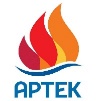  press@artek.orgОФИЦИАЛЬНЫЙ САЙТ АРТЕКАФОТОБАНК АРТЕКАТЕЛЕГРАММРУТУБ  